О мерах по обеспечению пожарнойбезопасности объектов экономики и населенных пунктов в весенне-летний пожароопасный  период 2021 года          В соответствии с Федеральными законами от 21 декабря 1994 г. № 69-ФЗ «О пожарной безопасности», от 6 октября 2003 г. № 131-ФЗ «Об общих принципах организации местного самоуправления в Российской Федерации», включение мероприятий изложенных в п.п. 71-78 Правил противопожарного режима в Российской Федерации, утвержденных постановлением Правительства Российской Федерации от 25 апреля 2014 года № 390 с учетом изменений согласно Постановления Правительства РФ от 18  августа 2016 года № 807 “О внесении изменений в некоторые акты Правительства Российской Федерации по вопросу обеспечения пожарной безопасности территорий”, Приказа МЧС России от 26.01.2016 года №26, ст. 4 Закона Чувашской Республики от 25 ноября 2005 г. № 47 «О пожарной безопасности в Чувашской Республике» администрация Ефремкасинского сельского поселения Аликовского района Чувашской Республики п о с т а н о в л я е т :1. Утвердить состав мобильной профилактической группы для проведения профилактических мероприятий по предупреждению пожаров и гибелью людей на территории Ефремкасинского  сельского поселения.2.  Утвердить план мероприятий по обеспечению пожарной безопасности объектов экономики и населенных пунктов в весенне- летний пожароопасный период 2021 г.3. Утвердить список членов добровольной пожарной охраны на территории Ефремкасинского сельского поселения Аликовского района Чувашской Республики.4.  Категорически запретить проведения сельскохозяйственных палов без присмотра.5. Принять меры, направленные на усиление целенаправленной работы по профилактике правонарушений и пожаров в жилом секторе. Рекомендовать установку в каждом хозяйстве собственникам емкости с водой не менее 200 литров.6. Привлечь членов добровольной пожарной охраны к профилактической работе для проведения подворных обходов и проведению разъяснительных бесед с населением, распространения листовок, установке аншлагов.7. В период со дня схода снежного покрова до установления устойчивой дождливой осенней погоды или образования снежного покрова, лица и организации владеющие, пользующиеся и (или) распоряжающиеся территорией, прилегающей к лесу, обеспечивают её очистку от сухой травянистой растительности, поживных остатков, валежника, порубочных остатков, мусора и других горючих материалов на полосе шириной не менее 10 метров от леса либо отделяют лес противопожарной минерализованной полосой шириной не менее 0,5 метра или иным противопожарным барьером".8. Постановление вступает в силу после опубликования (обнародования) в печатном издании «Ефремкасинский вестник».Глава  Ефремкасинского  сельского поселения                                                                                                  В.М. ЕфимовПриложение №1	                                            Утвержденопостановлением администрации  Ефремкасинского сельского поселения Аликовского района Чувашской Республики «27» апреля 2021 г. № 39Состав мобильной профилактической группы для проведения профилактических мероприятий по предупреждению пожаров и гибелью людей на территории Ефремкасинского  сельского поселенияПриложение № 2	                                            Утвержденопостановлением администрации  Ефремкасинского сельского поселения Аликовского района Чувашской Республики «27» апреля 2021 г. № 39План мероприятий по обеспечению пожарной безопасности объектов экономики и населенных пунктов в весенне- летний пожароопасный период 2021 г.Приложение № 3	                                            Утвержденопостановлением администрации  Ефремкасинского сельского поселения Аликовского района Чувашской Республики «27» апреля 2021 г. № 39 Члены добровольной пожарной охраны на территории Ефремкасинского сельского поселения Аликовского района Чувашской РеспубликиПриложение № 4	                                              Утвержденопостановлением администрации  Ефремкасинского сельского поселения Аликовского района Чувашской Республики «27» апреля 2021 г. № 39Организациямероприятий по опахиванию полос вблизи лесных массивов или использование сельскохозяйственных агрегатов при необходимости в целях создания противопожарных барьеров на территории Ефремкасинского сельского поселенияЧУВАШСКАЯ РЕСПУБЛИКА 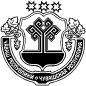 АДМИНИСТРАЦИЯЕФРЕМКАСИНСКОГОСЕЛЬСКОГО ПОСЕЛЕНИЯ АЛИКОВСКОГО РАЙОНА ЧĂВАШ РЕСПУБЛИКИЭЛĔК РАЙОнĕЕХРЕМКАССИ ЯЛ ПОСЕЛЕНИЙĕН АДМИНИСТРАЦИЙĕ ПОСТАНОВЛЕНИЕ27.04.2021 № 39д.ЕфремкасыЙЫШАНУ27.04.2021  № 39Ехремкасси яле№п/пФамилия Имя ОтчествоДолжностьПримечание1Ефимов Вячеслав Михайлович- руководительГлава Ефремкасинского сельского поселения Аликовского районЧлены профилактической группы:2Вонифатьева Арина НиколаевнаУУП ОП Аликовского района МО «Вурнарский»По согласованию3Гордеева Анастасия Валериановна           Начальник ОНД по Аликовскому району УНД ГУ МЧС России по ЧР По согласованию4Михайлов Олег ЮрьевичДепутат Ефремкасинского сельского поселенияПо согласованию5Федорова Любовь Николаевна Депутат Ефремкасинского сельского поселенияПо согласованию6Корнилов Александр ИвановичСтароста д.Нижние Куганары, депутат Ефремкасинского сельского поселенияПо согласованию7Львов Игорь ВасильевичДепутат Ефремкасинского сельского поселенияПо согласованию8Быков Реомир ГригорьевичСтароста с. ЮманлыхиПо согласованию9Антонов Владислав ЛеонидовичСтароста д. КоракшиПо согласованию10Лаврентьева Виталина ВитальевнаДепутат Ефремкасинского сельского поселенияПо согласованию11Владимиров Иван ЯковлевичСтароста д.Верхние ТатмышиПо согласованию12Никифоров Геннадий ДимитриевичСтароста д.Нижние ТатмышиПо согласованию13Макаров Анатолий АлександровичСтароста д. ВурманкасыПо согласованию14Иванова Татьяна ВладиславовнаДепутат Ефремкасинского сельского поселенияПо согласованию15Медведева Надежда Зиновьевна Депутат Ефремкасинского сельского поселенияПо согласованию16Кузьмин Иван  КузьмичСтароста д. Нижние КарачурыПо согласованию17Моисеева Алина ПетровнаВедущий специалист администрации Ефремкасинского сельского поселения Аликовского района18Павлова Алиса ГеннадьевнаВедущий специалист администрации Ефремкасинского сельского поселения Аликовского района19Никандрова Людмила АверкиевнаДиректор МАОУ «Вотланская ООШ», председатель собрания депутатов Ефремкасинского сельского поселенияПо согласованию20Иванова Светлана ЛьвовнаДиректор МАОУ «Карачуринская ООШ»По согласованию21Петров Сергей ИвановичРуководитель СХПК «Авангард»По согласованию№ п/пНаименование мероприятийСроки исполненияОтветственные исполнителиПримечание1.Подворный обход по проверке противопожарного состояния жилья и проведение инструктажа апрель- майЧлены мобильной профилактической группы2.Подготовка местных пожарных автомашин и проверка их технического состояния апрельЧлены мобильной профилактической группы и ответственные по эксплуатации  старосты деревень с. Юманлыхи, , д. Н. Куганары и д. Ефремкасы3.Отремонтировать пожарную автомашину для деревень Ефремкасы, д. Куганары, с. Юманлыхи, д. Татмыши, Вотланыапрель- майОбщественный состав деревень Татмыши, Вотланы и Вурманкасы 4.Оснастить пожарные автомашины и населенные пункты с резервными мотопомпами.апрельАдминистрация Ефремкасинского с/п5.Уточнить список социально незащищенных слоев населения, неблагополучных семей, временно пребывающих в летнее времяапрельАдминистрация Ефремкасинского с/п совместно с членами мобильной профилактической группы6.Организовать разъяснительную работу с населением вопросами пожарной безопасностиапрель-майЧлены мобильной профилактической группы7.Согласовать с руководителями сельхозпредприятий и фермерских хозяйств о совместной деятельности по противопожарной безопасностиапрельАдминистрация Ефремкасинского с/псовместно ответственными по населенным пунктам и собственниками земельных участков ( см. приложение №3 )8.Организовать ночной дозор в населенных пунктах и завести журнал о ходе дежурстваС 01.05.2021Администрация Ефремкасинского с/п совместно активом населенных пунктов9.Установить и заполнить водой пожарный водоем в с. Юманлыхимай-июньАдминистрация Ефремкасинского с/п совместно активом с. Юманлыхи10.Организовать субботники по уборке мусора в населенных пунктахапрель-октябрьАдминистрация Ефремкасинского с/п совместно с членами мобильной профилактической группы№ п/пФ.И.О.Социальное положениеМесто проживанияНомер телефона1Быков Р.Г.Староста с. Юманлыхис. Юманлыхи,  ул. Шоссейная,891967155862Михайлов О.Ю.Староста д. Ефремкасыд. Ефремкасы, ул. Советская,891965026733Волкова И.Ю.Администрация Ефремкасинского сельского поселенияд. Ефремкасы, ул. Первомайская,32893739218214Корнилов А. И.Староста д. Н. Куганарыд. Н. Куганары, ул. Свердлова, 1289613409495Никифоров Г.Д.Староста д. Н. Татмышид. Н.Татмыши, ул. Некрасова,д.896133825606Владимиров И.Я.Староста д. В. Татмышид. В.Татмыши, ул. Лермонтова,д.896030475597Васильев С.В.Мостотряд № 41, бетонщикд. Вотланы, ул. Зеленая, д. 6890930084628Львов И.В.УФССП, водитель д. Качалово, ул. Чапаева, д. 28890638255359Антонов В.Л.Администрация Аликовского района, водительд. Коракши, ул. Гагарина, д. 678987124263110Макаров А.Н.Староста д. Вурманкасыд. Вурманкасы, ул. М.Ястрана, д. 568961343716111Филиппов А.М. Занимается ЛПХс. Асакасы, ул. Родина, д.128937393516512Кузьмин И.К.Пенсионерд. Н. Карачуры, ул. Заречная, д. 58927859412213Никитин Г.Н.Пенсионерд. В. Куганары, ул. Гагарина, д. 158960307123614Ефремов Э.В.Карачуринский СДК, газооператорд. В. Карачуры, ул. Мира, д. 9889603136493№ п/пНаименование участковОтветственные по согласованиюПримечание1Вокруг населенных пунктов  д.д. Ефремкасы, Коракши, Качалово с. Юманлыхи и земельные участки прилегающие к лесным угодиямКФХ «Михайлов»КФХ «Александров С.И.»2Вокруг населенных пунктов  дд. Верхние Татмыши, Нижние Татмыши, Вотланы , Вурманкасы и земельные участки прилегающие к лесным угодиямКФХ «Никифоров»КФХ «Матвеев»КФХ «Александров С.И.»3Вокруг населенных пунктов дд. Верхние Карачуры, Нижние Карачуры, Верхние Куганары, Нижние Куганары с. Асакасы и земельные участки прилегающие к лесным угодиямСХПК  «Авангард»КФХ «Кузьмин»